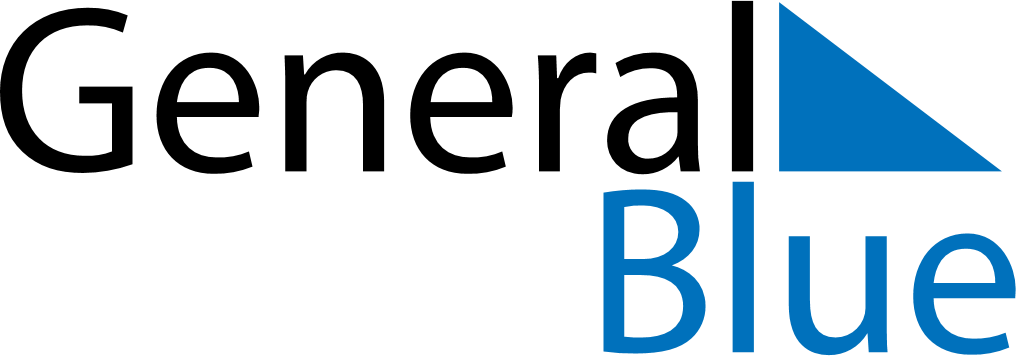 November 2026November 2026November 2026CanadaCanadaMondayTuesdayWednesdayThursdayFridaySaturdaySunday123456789101112131415Remembrance Day161718192021222324252627282930